FUNDACIÓN FELINNOS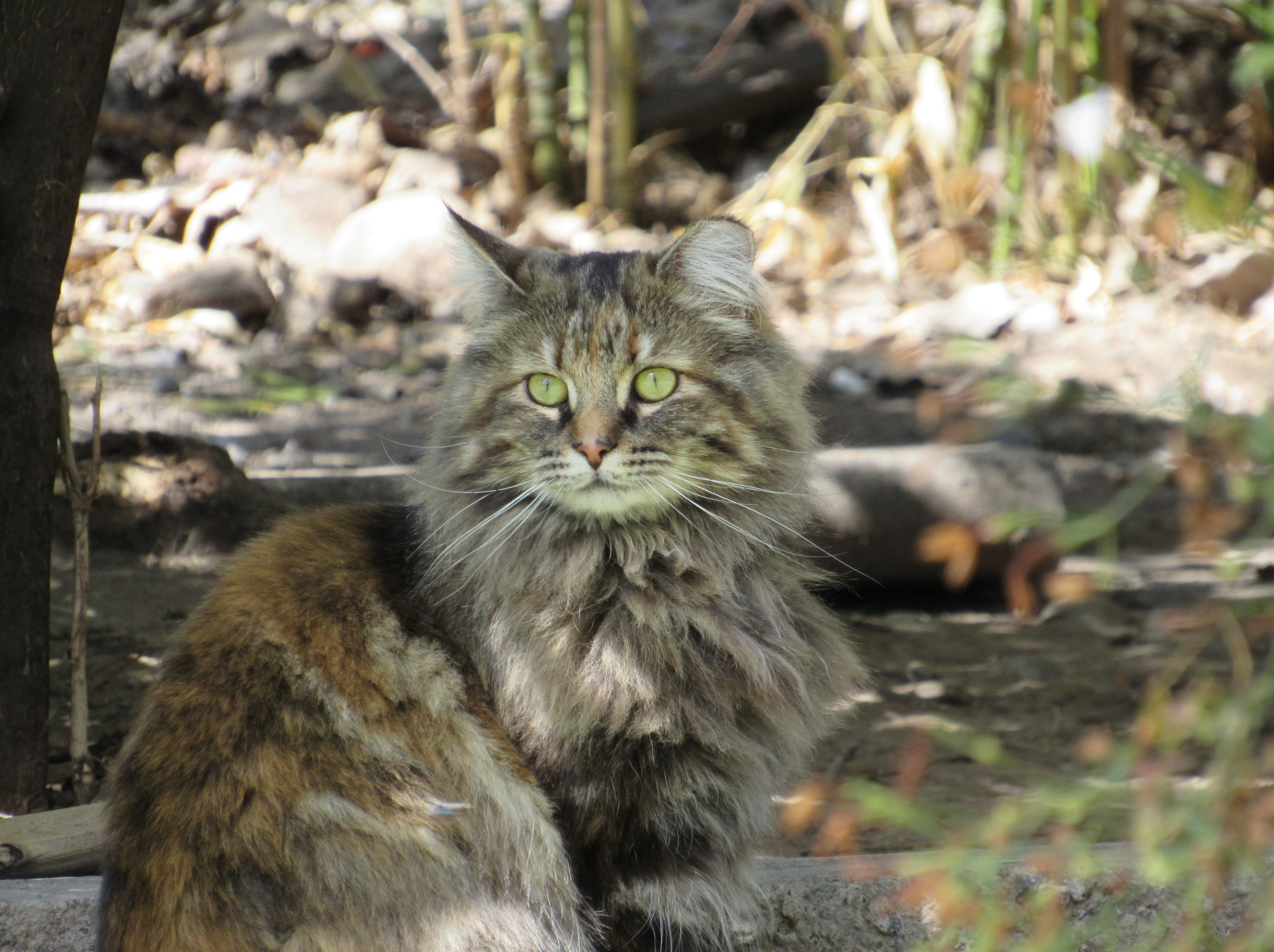 ACTIVIDADES 2021RESUMENINFORMACIÓN GENERALNombre de la organización : Fundación FelinnosRUT : 65.077.306-3Tipo de organización : FundaciónPersonalidad Jurídica : 163582 del 14 de Febrero de 2014Domicilio : Alvarez S/N Parcela 4 Isla de MaipoRepresentante legal : Lucía Verónica Basterrica WijnandsPágina WEB : www.tnrchile.clINFORMACIÓN DE LA ORGANIZACIÓNPresidente del directorio : Lucía Verónica Basterrica WijnandsMisión : Promover el respeto y protección hacia los gatos sin dueño y colonias ferales que habitan en nuestra ciudad e informar y educar en relación al control ético de las mismas.Área de trabajo : Educación, esterilización de animales y Tenencia ResponsablePúblico objetivo  : Comunidades y lugares con presencia de colonias de gatos espacialmente lugares complejos.ACTIVIDADESLas actividades principales de la organización son las siguientes:Esterilización de gatos provenientes de colonias.Educación a la comunidad y lugares donde se localicen colonias de gatos.Esterilización de gatos de personas y comunidades de bajos recursos o con acceso limitado a programas de esterilización.Capacitación a organizaciones en metodología de TNR y buenas prácticas.Rescate y residencia de gatos en situación extrema de abandono o provenientes de colonias inviables.Educación en aspectos legales del manejo y normativa en relación a las colonias de gatos en Chile.PROYECTOS DESARROLLADOS DURANTE EL AÑO 2021Nombre del proyecto : “Proyecto de esterilizaciones felinas y TNR”Financiado por : Subsecretaría de Desarrollo Regional y AdministrativoPúblico objetivo y usuarios : Tenedores de gatos y cuidadores de colonias de gatosObjetivos del proyecto : Esterilización de felinos de colonias de gatos y personas de escasos recursos en Isla de Maipo y Campamento Areneros de Pirque y otrosPRACTICAS DE GESTION AMBIENTALLa gestión de colonias de gatos mediante TNR (captura-esterilización-devolución) provoca un impacto muy positivo ya que el procedimiento tiende a estabilizar el número de animales en situación de calle que pudieran depredar sobre fauna nativa y autóctona que no solo habita santuarios y zonas protegidas si no que están presentes en todos las ciudades y espacios.BENEFICIADOS PROYECTO 2021rut_responsablenombre_responsablecelular_responsablenombre_pacientepaciente_fecha_nacimientopaciente_especiepaciente_sexopaciente_comuna_obtencion7051242Marta Sánchez9824951928280012021-01-06FELINOHEMBRAIsla de Maipo7051242Marta Sánchez9824951928280022021-01-06FELINOHEMBRAIsla de Maipo7051242Marta Sánchez9824951928280032021-01-06FELINOHEMBRAIsla de Maipo7051242Marta Sánchez9824951928280042020-04-06FELINOHEMBRAIsla de Maipo11786427Antonio Herrera998005241Pastelito2020-08-06FELINOMACHOIsla de Maipo11786427Antonio Herrera9980052418280062020-04-06FELINOMACHOIsla de Maipo11786427Antonio Herrera9980052418280072020-04-06FELINOHEMBRAIsla de Maipo12236183Elizabeth Sánchez920649254Chimuelo2020-10-06FELINOMACHOIsla de Maipo9787865Hugo Gálvez984290204Carlota2020-06-06FELINOHEMBRAIsla de Maipo17803829Nicole Gálvez93377085Chiky2021-04-06FELINOHEMBRAIsla de Maipo17803829Nicole Gálvez93377085SIN NOMBRE2019-04-06FELINOMACHOIsla de Maipo17803829Nicole Gálvez93377085SIN NOMBRE2020-06-06FELINOHEMBRAIsla de Maipo17803829Nicole Gálvez93377085SIN NOMBRE2020-01-06FELINOHEMBRAIsla de Maipo17803829Nicole Gálvez93377085SIN NOMBRE2020-04-06FELINOHEMBRAIsla de Maipo17803829Nicole Gálvez93377085SIN NOMBRE2020-02-06FELINOHEMBRAIsla de Maipo17803829Nicole Gálvez93377085Negra2020-04-06FELINOHEMBRAIsla de Maipo17803829Nicole Gálvez93377085Negra Chica2020-10-06FELINOHEMBRAIsla de Maipo7288436Julia Cornejo973727309Ema2020-04-06FELINOHEMBRAIsla de Maipo7288436Julia Cornejo973727309Chica2020-10-06FELINOHEMBRAIsla de Maipo7194595María Fidelia Oñat98230903TNR012021-01-06FELINOMACHOSantiago7194595María Fidelia Oñat98230903TNR022016-04-06FELINOMACHOSantiago7194595María Fidelia Oñat98230903TNR032015-04-06FELINOHEMBRASantiago7194595María Fidelia Oñat98230903TNR042021-01-06FELINOMACHOSantiago7194595María Fidelia Oñat98230903TNR052019-04-06FELINOMACHOSantiago7194595María Fidelia Oñat98230903TNR062020-04-06FELINOHEMBRASantiago7194595María Fidelia Oñat98230903TNR072020-04-06FELINOHEMBRASantiago7194595María Fidelia Oñat98230903TNR082020-06-06FELINOHEMBRASantiago7194595María Fidelia Oñat98230903TNR092020-07-06FELINOMACHOSantiago7194595María Fidelia Oñat98230903TNR102021-01-06FELINOHEMBRASantiago7194595María Fidelia Oñat98230903TNR112020-10-06FELINOHEMBRASantiago7194595María Fidelia Oñat98230903TNR132020-10-06FELINOHEMBRASantiago7194595María Fidelia Oñat98230903TNR122020-10-06FELINOHEMBRASantiago7456807Elisa Soto Hernández963330401Pelusa2021-01-13FELINOHEMBRAIsla de Maipo7456807Elisa Soto Hernández963330401Paloma2021-01-13FELINOHEMBRAIsla de Maipo7456807Elisa Soto Hernández963330401Chiqui2017-04-13FELINOHEMBRAIsla de Maipo7456807Elisa Soto Hernández963330401Josefina2016-04-13FELINOHEMBRAIsla de Maipo13771038Julia Espinoza950209414Chiquitita2020-12-13FELINOHEMBRAIsla de Maipo13771038Julia Espinoza950209414Pintitas2020-12-13FELINOHEMBRAIsla de Maipo13771038Julia Espinoza950209414Matilda2016-04-13FELINOHEMBRAIsla de Maipo20137865Diego Fuentes Pinto963905243Negrito2020-10-13FELINOMACHOIsla de Maipo20137865Diego Fuentes Pinto963905243Mancha2020-09-13FELINOHEMBRAIsla de Maipo20137865Diego Fuentes Pinto963905243Higlet2021-04-13FELINOMACHOIsla de Maipo20137865Diego Fuentes Pinto963905243Matías2020-04-13FELINOMACHOIsla de Maipo20137865Diego Fuentes Pinto963905243Señorita2020-04-13FELINOHEMBRAIsla de Maipo20137865Diego Fuentes Pinto963905243Martina2020-09-13FELINOHEMBRAIsla de Maipo20137865Diego Fuentes Pinto963905243Mariana2020-09-13FELINOHEMBRAIsla de Maipo20872111Laura Rojas Cabrera985237536Cheer2019-04-13FELINOMACHOIsla de Maipo20872111Laura Rojas Cabrera985237536Alix2019-04-13FELINOHEMBRAIsla de Maipo9779971Osvaldo Torrealba977503887Princesa2020-10-23FELINOHEMBRAIsla de Maipo13121071Patricia Azócar965652738Kris2019-04-13FELINOHEMBRAIsla de Maipo13121071Patricia Azócar965652738Lulú2019-04-13FELINOHEMBRAIsla de Maipo3842327Mafalda Atenas228194689SIN NOMBRE2021-02-13FELINOMACHOIsla de Maipo3842327Mafalda Atenas228194689SIN NOMBRE2021-02-13FELINOMACHOIsla de Maipo3842327Mafalda Atenas228194689SIN NOMBRE2021-02-13FELINOHEMBRAIsla de Maipo3842327Mafalda Atenas228194689SIN NOMBRE2021-02-13FELINOHEMBRAIsla de Maipo3842327Mafalda Atenas228194689SIN NOMBRE2020-07-13FELINOMACHOIsla de Maipo3842327Mafalda Atenas228194689SIN NOMBRE2020-04-13FELINOMACHOIsla de Maipo3842327Mafalda Atenas228194689SIN NOMBRE2020-04-13FELINOMACHOIsla de Maipo3842327Mafalda Atenas228194689SIN NOMBRE2018-04-13FELINOHEMBRAIsla de Maipo3842327Mafalda Atenas228194689SIN NOMBRE2020-09-13FELINOHEMBRAIsla de Maipo3842327Mafalda Atenas228194689SIN NOMBRE2020-09-13FELINOHEMBRAIsla de Maipo16025929Carolina Navarro977568820Gatito Romano2021-01-20FELINOMACHOIsla de Maipo16025929Carolina Navarro977568820Gatita Ploma2020-08-20FELINOHEMBRAIsla de Maipo13771038Julia Espinoza950209414SIN NOMBRE2020-12-20FELINOMACHOIsla de Maipo13771038Julia Espinoza950209414SIN NOMBRE2020-12-20FELINOMACHOIsla de Maipo13771038Julia Espinoza950209414SIN NOMBRE2020-12-20FELINOMACHOIsla de Maipo13771038Julia Espinoza950209414SIN NOMBRE2020-04-20FELINOHEMBRAIsla de Maipo20872111Laura Rojas Cabrera985237536Tiernito2020-03-09FELINOMACHOIsla de Maipo20872111Laura Rojas Cabrera985237536Colita2020-03-09FELINOMACHOIsla de Maipo8817370Carlos Rubio Obreque966101564Samuel2020-04-20FELINOMACHOIsla de Maipo21970706Krishna Riquelme961160157Rucio2019-08-03FELINOMACHOIsla de Maipo21970706Krishna Riquelme961160157Niño2020-11-28FELINOMACHOIsla de Maipo21970706Krishna Riquelme961160157Dora2020-11-28FELINOHEMBRAIsla de Maipo10144038Jeannette Salazar Gómez985515616Solcito2019-10-20FELINOMACHOIsla de Maipo10144038Jeannette Salazar Gómez985515616Luna2019-10-20FELINOHEMBRAIsla de Maipo10144038Jeannette Salazar Gómez985515616SIN NOMBRE2020-10-20FELINOMACHOIsla de Maipo10144038Jeannette Salazar Gómez985515616Minina2020-04-20FELINOHEMBRAIsla de Maipo10144038Jeannette Salazar Gómez985515616Pastelito2020-10-20FELINOMACHOIsla de Maipo4725153Olga Ester Tardón961248749SIN NOMBRE2020-12-20FELINOMACHOIsla de Maipo4725153Olga Ester Tardón961248749SIN NOMBRE2017-04-20FELINOHEMBRAIsla de Maipo4725153Olga Ester Tardón961248749SIN NOMBRE2020-08-20FELINOHEMBRAIsla de Maipo20120255Héctor Cádiz Pinochet933047081Frodo2020-11-27FELINOHEMBRAIsla de Maipo20120255Héctor Cádiz Pinochet933047081Murcy2020-11-27FELINOMACHOIsla de Maipo20120255Héctor Cádiz Pinochet933047081Palomo2020-06-27FELINOMACHOIsla de Maipo20120255Héctor Cádiz Pinochet933047081Miguel2018-04-27FELINOMACHOIsla de Maipo20120255Héctor Cádiz Pinochet933047081Merlín2018-04-27FELINOMACHOIsla de Maipo20120255Héctor Cádiz Pinochet933047081Boston Jr2020-09-27FELINOMACHOIsla de Maipo20120255Héctor Cádiz Pinochet933047081Ara2019-04-27FELINOHEMBRAIsla de Maipo20120255Héctor Cádiz Pinochet933047081Alfredo2020-09-27FELINOMACHOIsla de Maipo20120255Héctor Cádiz Pinochet933047081Boston2020-09-27FELINOMACHOIsla de Maipo20120255Héctor Cádiz Pinochet933047081Floky2020-09-27FELINOHEMBRAIsla de Maipo5946630María Beatriz Echeverría988337654Romy2020-04-27FELINOHEMBRAIsla de Maipo5946630María Beatriz Echeverría988337654SIN NOMBRE2020-04-27FELINOHEMBRAIsla de Maipo5946630María Beatriz Echeverría988337654Chico2020-09-27FELINOMACHOIsla de Maipo13339577Ruth Tessada969176201Huby2020-10-28FELINOMACHOIsla de Maipo13339577Ruth Tessada969176201Pushin2020-10-28FELINOMACHOIsla de Maipo13339577Ruth Tessada969176201Lady2020-10-28FELINOHEMBRAIsla de Maipo13339577Ruth Tessada969176201Dupré2020-01-12FELINOHEMBRAIsla de Maipo13339577Ruth Tessada969176201Aba2020-10-28FELINOHEMBRAIsla de Maipo13339577Ruth Tessada969176201Muñeca2020-01-12FELINOHEMBRAIsla de Maipo21970706Krishna Riquelme961160157Junior2020-04-27FELINOMACHOIsla de Maipo21970706Krishna Riquelme961160157Coco2016-04-27FELINOMACHOIsla de Maipo17802652Margareth Cea Soto957240519Peluza2020-11-27FELINOHEMBRAIsla de Maipo12723918Gloria maldonado Bravo98973195Missy Gordita2021-01-27FELINOHEMBRAIsla de Maipo14449280Lilian Jaña Rojas972593616SIN NOMBRE2021-02-27FELINOMACHOIsla de Maipo14449280Lilian Jaña Rojas972593616SIN NOMBRE2021-02-27FELINOHEMBRAIsla de Maipo14449280Lilian Jaña Rojas972593616SIN NOMBRE2021-04-27FELINOHEMBRAIsla de Maipo10144038Jeannette Salazar Gómez985515616SIN NOMBRE2020-12-04FELINOMACHOIsla de Maipo10144038Jeannette Salazar Gómez985515616SIN NOMBRE2020-10-04FELINOMACHOIsla de Maipo10144038Jeannette Salazar Gómez985515616SIN NOMBRE2020-12-04FELINOMACHOIsla de Maipo18063468Yaritza Morales995145855SIN NOMBRE2021-01-04FELINOHEMBRAIsla de Maipo18063468Yaritza Morales995145855SIN NOMBRE2021-01-04FELINOMACHOIsla de Maipo8091933Marta Gallegos Espinosa956011948SIN NOMBRE2021-01-04FELINOHEMBRAIsla de Maipo8091933Marta Gallegos Espinosa956011948SIN NOMBRE2021-01-04FELINOHEMBRAIsla de Maipo8091933Marta Gallegos Espinosa956011948SIN NOMBRE2020-10-04FELINOMACHOIsla de Maipo8091933Marta Gallegos Espinosa956011948SIN NOMBRE2020-10-04FELINOHEMBRAIsla de Maipo8091933Marta Gallegos Espinosa956011948SIN NOMBRE2019-07-04FELINOHEMBRAIsla de Maipo8091933Marta Gallegos Espinosa956011948SIN NOMBRE2019-05-04FELINOHEMBRAIsla de Maipo8091933Marta Gallegos Espinosa956011948SIN NOMBRE2020-10-04FELINOHEMBRAIsla de Maipo14327749Grisel Negrete Gálvez953370476SIN NOMBRE2020-11-04FELINOMACHOIsla de Maipo14327749Grisel Negrete Gálvez953370476SIN NOMBRE2020-11-04FELINOMACHOIsla de Maipo13339577Ruth Tessada969176201Omali2016-05-04FELINOHEMBRAIsla de Maipo13339577Ruth Tessada969176201César2020-12-30FELINOMACHOIsla de Maipo13339577Ruth Tessada969176201Alan2020-12-30FELINOMACHOIsla de Maipo13339577Ruth Tessada969176201Locky2020-12-04FELINOMACHOIsla de Maipo13339577Ruth Tessada969176201Pelusa2020-12-04FELINOHEMBRAIsla de Maipo13339577Ruth Tessada969176201Winter2020-12-30FELINOMACHOIsla de Maipo13339577Ruth Tessada969176201Milú2020-12-30FELINOHEMBRAIsla de Maipo13339577Ruth Tessada969176201Dayana2020-12-04FELINOHEMBRAIsla de Maipo20120767Jesús Santis987624730SIN NOMBRE2020-05-04FELINOHEMBRAIsla de Maipo20120767Jesús Santis987624730SIN NOMBRE2020-05-04FELINOHEMBRAIsla de Maipo20120255Héctor Cádiz Pinochet933047081Sombra2017-05-04FELINOHEMBRAIsla de Maipo20120255Héctor Cádiz Pinochet933047081Marly2019-05-04FELINOHEMBRAIsla de Maipo18961759Flavia Espinoza986963202Oliver2020-09-08FELINOMACHOIsla de Maipo18961759Flavia Espinoza986963202Lolo2020-11-02FELINOMACHOIsla de Maipo18961759Flavia Espinoza986963202Rosita2019-05-04FELINOHEMBRAIsla de Maipo12397774Margarita Alvarez993573119SIN NOMBRE2019-05-04FELINOMACHOIsla de Maipo12397774Margarita Alvarez993573119SIN NOMBRE2020-05-04FELINOMACHOIsla de Maipo12397774Margarita Alvarez993573119SIN NOMBRE2020-05-04FELINOHEMBRAIsla de Maipo18637571Germán Araneda Rioseco989052723Ramira2016-05-11FELINOHEMBRALa Florida18637571Germán Araneda Rioseco989052723SIN NOMBRE2016-05-11FELINOHEMBRALa Florida18637571Germán Araneda Rioseco989052723SIN NOMBRE2020-10-11FELINOMACHOLa Florida18637571Germán Araneda Rioseco989052723SIN NOMBRE2020-10-11FELINOHEMBRALa Florida18637571Germán Araneda Rioseco989052723SIN NOMBRE2020-05-11FELINOMACHOLa Florida18637571Germán Araneda Rioseco989052723SIN NOMBRE2020-10-11FELINOHEMBRAIsla de Maipo7986951Verónica Basterrica982495192SIN NOMBRE2014-05-11FELINOMACHOEstación Central11758461María Salinas Macías958314587Sparki2021-01-11FELINOMACHOIsla de Maipo11758461María Salinas Macías958314587Paulina2021-01-11FELINOHEMBRAIsla de Maipo11758461María Salinas Macías958314587Pie Grande2020-12-11FELINOMACHOIsla de Maipo11758461María Salinas Macías958314587Loquillo2020-12-11FELINOMACHOIsla de Maipo11758461María Salinas Macías958314587Catalina2020-12-11FELINOHEMBRAIsla de Maipo11758461María Salinas Macías958314587Pelusa2020-09-11FELINOHEMBRAIsla de Maipo11758461María Salinas Macías958314587Cholita2020-09-11FELINOHEMBRAIsla de Maipo11758461María Salinas Macías958314587Rayo2019-05-11FELINOMACHOIsla de Maipo11758461María Salinas Macías958314587Copito2020-05-05FELINOMACHOIsla de Maipo11758461María Salinas Macías958314587Esperanza2019-05-11FELINOHEMBRAIsla de Maipo11758461María Salinas Macías958314587Tigre2020-05-11FELINOMACHOIsla de Maipo11758461María Salinas Macías958314587Colo Colo2020-05-11FELINOMACHOIsla de Maipo11758461María Salinas Macías958314587Daisy2020-05-11FELINOHEMBRAIsla de Maipo11758461María Salinas Macías958314587Mateo Jr2020-05-11FELINOMACHOIsla de Maipo11758461María Salinas Macías958314587Loquilla2019-05-11FELINOHEMBRAIsla de Maipo11758461María Salinas Macías958314587Michael2021-05-11FELINOMACHOIsla de Maipo11758461María Salinas Macías958314587Kross2019-05-11FELINOHEMBRAIsla de Maipo11758461María Salinas Macías958314587Diana2020-09-11FELINOHEMBRAIsla de Maipo11758461María Salinas Macías958314587Luna2020-05-11FELINOHEMBRAIsla de Maipo11758461María Salinas Macías958314587Margarita2020-05-11FELINOHEMBRAIsla de Maipo11758461María Salinas Macías958314587Nieves2020-09-11FELINOHEMBRAIsla de Maipo17519380Milosvan Santibáñez992000345Casposo2020-12-18FELINOMACHOIsla de Maipo17519380Milosvan Santibáñez992000345León2020-12-18FELINOMACHOIsla de Maipo17519380Milosvan Santibáñez992000345Vaquita2020-12-18FELINOHEMBRAIsla de Maipo17519380Milosvan Santibáñez992000345Tigre2020-12-18FELINOHEMBRAIsla de Maipo17519380Milosvan Santibáñez992000345Coty2018-05-18FELINOHEMBRAIsla de Maipo9736994Verónica Núñez Palma987904145Frost2019-05-18FELINOMACHOIsla de Maipo9736994Verónica Núñez Palma987904145Malto2020-05-18FELINOMACHOIsla de Maipo10152664Marianela Montecinos989582816Pulga Zanzón2020-05-18FELINOMACHOIsla de Maipo10152664Marianela Montecinos989582816Naranjín2020-05-18FELINOMACHOIsla de Maipo13709081Cecilia jara Castro979022817Rucio2020-12-18FELINOMACHOIsla de Maipo13709081Cecilia jara Castro979022817Canela2019-07-18FELINOHEMBRAIsla de Maipo13709081Cecilia jara Castro979022817Plaga2020-12-18FELINOMACHOIsla de Maipo13709081Cecilia jara Castro979022817Black2019-05-18FELINOMACHOIsla de Maipo13709081Cecilia jara Castro979022817Kuro2020-10-18FELINOMACHOIsla de Maipo13709081Cecilia jara Castro979022817Blanca2020-10-18FELINOHEMBRAIsla de Maipo13709081Cecilia jara Castro979022817Chitara2020-10-18FELINOHEMBRAIsla de Maipo13709081Cecilia jara Castro979022817Rubi2020-05-18FELINOHEMBRAIsla de Maipo13709081Cecilia jara Castro979022817Miyi2020-05-18FELINOHEMBRAIsla de Maipo4725153Olga Ester Tardón961248749SIN NOMBRE2021-01-18FELINOMACHOIsla de Maipo4725153Olga Ester Tardón961248749SIN NOMBRE2019-05-18FELINOHEMBRAIsla de Maipo7986951Verónica Basterrica982495192Gasco 12020-12-18FELINOMACHOEstación Central7986951Verónica Basterrica982495192Gasco 22020-05-18FELINOHEMBRAEstación Central7986951Verónica Basterrica982495192Gasco 32020-09-18FELINOMACHOEstación Central13339577Ruth Tessada969176201SIN NOMBRE2021-02-18FELINOMACHOIsla de Maipo13339577Ruth Tessada969176201SIN NOMBRE2021-02-18FELINOMACHOIsla de Maipo13339577Ruth Tessada969176201SIN NOMBRE2021-02-18FELINOHEMBRAIsla de Maipo13339577Ruth Tessada969176201SIN NOMBRE2021-02-18FELINOMACHOIsla de Maipo5351605Rafael José Cifuentes982356040Romano2020-05-18FELINOMACHOIsla de Maipo5351605Rafael José Cifuentes982356040Flor2019-05-18FELINOHEMBRAIsla de Maipo5351605Rafael José Cifuentes982356040Angora2020-05-18FELINOHEMBRAIsla de Maipo5351605Rafael José Cifuentes982356040Entrellita2020-05-18FELINOHEMBRAIsla de Maipo8310886Angélica Villalobos966784579Rayita2020-08-25FELINOHEMBRAMaipú8310886Angélica Villalobos966784579SIN NOMBRE2020-12-25FELINOHEMBRAMaipú9005243Juan Farías Rivas97741198Blanca2020-09-18FELINOHEMBRAMaipú8310886Angélica Villalobos966784579Minina2020-09-25FELINOHEMBRAMaipú8310886Angélica Villalobos966784579SIN NOMBRE2020-12-25FELINOHEMBRAMaipú8310886Angélica Villalobos966784579SIN NOMBRE2021-01-25FELINOMACHOMaipú8310886Angélica Villalobos966784579SIN NOMBRE2021-01-25FELINOHEMBRAMaipú8310886Angélica Villalobos966784579SIN NOMBRE2021-01-25FELINOMACHOMaipú8310886Angélica Villalobos966784579SIN NOMBRE2020-12-27FELINOHEMBRAMaipú8310886Angélica Villalobos966784579SIN NOMBRE2020-10-25FELINOMACHOMaipú9005243Juan Farías Rivas97741198SIN NOMBRE2020-10-25FELINOHEMBRAMaipú9005243Juan Farías Rivas97741198SIN NOMBRE2020-12-25FELINOHEMBRAMaipú9005243Juan Farías Rivas97741198SIN NOMBRE2020-10-25FELINOHEMBRAMaipú9005243Juan Farías Rivas97741198SIN NOMBRE2018-05-25FELINOMACHOMaipú9005243Juan Farías Rivas97741198Chillona2019-05-25FELINOHEMBRAMaipú9005243Juan Farías Rivas97741198SIN NOMBRE2019-05-25FELINOHEMBRAMaipú8310886Angélica Villalobos966784579SIN NOMBRE2019-05-25FELINOHEMBRAMaipú11471970Leonor González966182911Stella2020-11-25FELINOHEMBRATalagante14148524Laura Garrido983029629Exequías2016-05-25FELINOMACHOProvidencia14148524Laura Garrido983029629Camelia2017-05-25FELINOHEMBRAProvidencia14148524Laura Garrido983029629Peumo2019-05-25FELINOMACHOProvidencia14148524Laura Garrido983029629Bosque2019-05-25FELINOMACHOProvidencia20120255Héctor Cádiz Pinochet933047081Eduardo2021-03-08FELINOMACHOIsla de Maipo20120255Héctor Cádiz Pinochet933047081Fedor2021-03-08FELINOMACHOIsla de Maipo20120255Héctor Cádiz Pinochet933047081Batman2021-03-06FELINOMACHOIsla de Maipo20120255Héctor Cádiz Pinochet933047081Pessy2021-03-06FELINOHEMBRAIsla de Maipo20120255Héctor Cádiz Pinochet933047081Anastasia2021-03-06FELINOHEMBRAIsla de Maipo20120255Héctor Cádiz Pinochet933047081Bosnia2021-03-08FELINOHEMBRAIsla de Maipo20120255Héctor Cádiz Pinochet933047081Lulú2021-02-06FELINOHEMBRAIsla de Maipo20120255Héctor Cádiz Pinochet933047081SIN NOMBRE2021-03-08FELINOMACHOIsla de Maipo20120255Héctor Cádiz Pinochet933047081SIN NOMBRE2021-03-08FELINOHEMBRAIsla de Maipo13339577Ruth Tessada969176201SIN NOMBRE2020-10-08FELINOHEMBRAIsla de Maipo6001953Juan Vásquez933047081Gatubello2019-06-08FELINOMACHOIsla de Maipo20711963Martina Urrutia975467329Cocoro2020-06-08FELINOMACHOTalagante20711963Martina Urrutia975467329Leoncito2020-06-08FELINOMACHOTalagante20711963Martina Urrutia975467329Tristón2020-06-08FELINOMACHOTalagante20711963Martina Urrutia975467329Lobito2020-06-08FELINOMACHOTalagante17706699José Briones Ureta976189233Negrita2019-12-15FELINOHEMBRATalagante17706699José Briones Ureta976189233Romané2019-12-15FELINOHEMBRATalagante20711963Martina Urrutia975467329Ojitos de Animé2020-11-08FELINOHEMBRATalagante20711963Martina Urrutia975467329Zanahoria2020-11-08FELINOMACHOTalagante20711963Martina Urrutia975467329Tigresito2020-11-08FELINOMACHOTalagante20711963Martina Urrutia975467329Crush2020-06-08FELINOHEMBRATalagante20711963Martina Urrutia975467329Yema2020-06-08FELINOHEMBRATalagante20711963Martina Urrutia975467329Rosa Pelá2018-06-08FELINOHEMBRATalagante20711963Martina Urrutia975467329Rosa Pelúa2018-06-08FELINOHEMBRATalagante20711963Martina Urrutia975467329Isabel2020-06-08FELINOHEMBRATalagante14148524Laura Garrido983029629SIN NOMBRE2016-06-08FELINOMACHOProvidencia14148524Laura Garrido983029629Torres Boonen2020-06-08FELINOMACHOProvidencia14148524Laura Garrido983029629Marilyn2019-06-08FELINOHEMBRAProvidencia14148524Laura Garrido983029629Falp2019-06-08FELINOHEMBRAProvidencia21036028Danae Rojas Labra950372569Georgiana2020-11-18FELINOHEMBRATalagante21036028Danae Rojas Labra950372569Margarita2021-03-18FELINOHEMBRATalagante21036028Danae Rojas Labra950372569Lucy2020-11-18FELINOHEMBRATalagante21036028Danae Rojas Labra950372569Fauno2020-06-18FELINOMACHOTalagante21036028Danae Rojas Labra950372569Karla2020-08-18FELINOHEMBRATalagante21036028Danae Rojas Labra950372569Olaf2020-08-18FELINOMACHOTalagante16696147Romina Cáceres98652004Juancho2021-03-30FELINOMACHOPirque16696147Romina Cáceres98652004Juancha2021-03-30FELINOHEMBRAPirque16696147Romina Cáceres98652004Negro2018-07-30FELINOMACHOPirque16696147Romina Cáceres98652004Tigre2018-07-30FELINOMACHOPirque16696147Romina Cáceres98652004Pelusa2018-07-30FELINOHEMBRAPirque16696147Romina Cáceres98652004Sofía2018-07-30FELINOHEMBRAPirque9444872Juana Rocha965181898Gato con Botas2021-03-02FELINOMACHOPirque9444872Juana Rocha965181898Cholo2018-07-30FELINOMACHOPirque9444872Juana Rocha965181898Sombra2021-03-02FELINOMACHOPirque11698000Hortensia Carvajal991865185Memelucho2019-07-30FELINOMACHOIsla de Maipo22369709Derryck Vera Morales939083019Esqueleto2020-12-30FELINOMACHOPirque22369709Derryck Vera Morales939083019Munra2020-07-30FELINOMACHOPirque22369709Derryck Vera Morales939083019Cano2019-07-30FELINOMACHOPirque22369709Derryck Vera Morales939083019Carey2021-01-30FELINOHEMBRAPirque22369709Derryck Vera Morales939083019Bebe2021-01-30FELINOHEMBRAPirque8998599Rosa Gutiérrez9882052298Precioso2019-07-30FELINOMACHOPirque16268339Fabián Ubilla982627390Pelusa2020-10-30FELINOHEMBRAPirque17962959Joseline Sanhueza986539079Bastet2020-11-30FELINOHEMBRAPirque13067760Denisse Hidalgo Soto986204334Nala2020-12-30FELINOHEMBRAPirque13067760Denisse Hidalgo Soto986204334Lulú2019-07-30FELINOHEMBRAPirque18604930Aracelli Medina987059421Marly2021-03-02FELINOMACHOPirque18604930Aracelli Medina987059421Muñeca2020-07-30FELINOHEMBRAPirque16025929Carolina Navarro977568820Chiquitín2020-11-30FELINOMACHOIsla de Maipo16025929Carolina Navarro977568820Neira2020-11-30FELINOHEMBRAPirque8165435Marcela Ojeda Ampuero988198378Colorida2020-12-23FELINOHEMBRAEstación Central8165435Marcela Ojeda Ampuero988198378Peludita2020-12-23FELINOHEMBRAEstación Central8165435Marcela Ojeda Ampuero988198378Romanita2020-07-23FELINOHEMBRAEstación Central20424849José Gustavo Matus Espinosa942819006Felipe2019-07-23FELINOMACHOIsla de Maipo20424849José Gustavo Matus Espinosa942819006Calceta2019-07-23FELINOMACHOIsla de Maipo20424849José Gustavo Matus Espinosa942819006Platón2021-03-23FELINOMACHOIsla de Maipo20424849José Gustavo Matus Espinosa942819006Amapola2021-03-23FELINOHEMBRAPirque20424849José Gustavo Matus Espinosa942819006Bigotes2017-07-23FELINOHEMBRAIsla de Maipo20424849José Gustavo Matus Espinosa942819006Aristóteles2018-07-23FELINOMACHOIsla de Maipo20424849José Gustavo Matus Espinosa942819006Pulga2020-01-23FELINOHEMBRAIsla de Maipo8185152María Cristina  Vera Farías930388737Raúl2019-07-23FELINOMACHOIsla de Maipo8185152María Cristina  Vera Farías930388737Cholo2019-07-23FELINOMACHOIsla de Maipo8185152María Cristina  Vera Farías930388737Pintita2019-07-23FELINOHEMBRAIsla de Maipo8185152María Cristina  Vera Farías930388737Niña2021-01-23FELINOHEMBRAIsla de Maipo8185152María Cristina  Vera Farías930388737Chola2020-11-23FELINOHEMBRAIsla de Maipo21036028Danae Rojas Labra950372569Juana2019-06-18FELINOHEMBRAIsla de Maipo21036028Danae Rojas Labra950372569Tigre2020-06-18FELINOMACHOTalagante21036028Danae Rojas Labra950372569Flora2019-06-18FELINOHEMBRATalagante21036028Danae Rojas Labra950372569Titita2019-06-18FELINOHEMBRATalagante21036028Danae Rojas Labra950372569Negra2019-06-18FELINOHEMBRATalagante20711963Martina Urrutia975467329SIN NOMBRE2021-02-18FELINOMACHOTalagante20711963Martina Urrutia975467329SIN NOMBRE2021-02-18FELINOHEMBRATalagante20711963Martina Urrutia975467329SIN NOMBRE2021-04-23FELINOMACHOTalagante20711963Martina Urrutia975467329SIN NOMBRE2021-04-23FELINOHEMBRATalagante20711963Martina Urrutia975467329Chamelo2020-07-23FELINOMACHOTalagante9294561Juan Cornejo956092360Monki2021-04-13FELINOMACHOIsla de Maipo13297905Valeska Tamayo Campos988511150SIN NOMBRE2021-04-13FELINOMACHOIsla de Maipo13297905Valeska Tamayo Campos988511150Zapsi2021-04-13FELINOHEMBRAIsla de Maipo17371760Yoselyn Bustamante953692571Bella2021-02-13FELINOHEMBRAIsla de Maipo8165435Marcela Ojeda Ampuero988198378Blanquita2021-04-13FELINOHEMBRAEstación Central8165435Marcela Ojeda Ampuero988198378Monchi2020-12-13FELINOHEMBRAEstación Central12565625CLAUDIA RUIZ944922037Naricita2020-12-13FELINOMACHOSantiago12565625CLAUDIA RUIZ944922037Rayitas2020-12-13FELINOMACHOSantiago12565625CLAUDIA RUIZ944922037Caballito2020-12-13FELINOMACHOSantiago12565625CLAUDIA RUIZ944922037Afrika2020-12-13FELINOHEMBRASantiago12565625CLAUDIA RUIZ944922037Amapola2020-12-13FELINOHEMBRASantiago14148524Laura Garrido983029629Coventry 22020-07-13FELINOMACHOProvidencia14148524Laura Garrido983029629Coventry 12020-11-13FELINOMACHOProvidencia20711963Martina Urrutia975467329SIN NOMBRE2020-06-18FELINOHEMBRATalagante20711963Martina Urrutia975467329SIN NOMBRE2018-06-18FELINOHEMBRATalagante20711963Martina Urrutia975467329SIN NOMBRE2018-06-18FELINOHEMBRATalagante20711963Martina Urrutia975467329SIN NOMBRE2019-06-18FELINOHEMBRATalagante20711963Martina Urrutia975467329SIN NOMBRE2021-02-18FELINOMACHOTalagante7986951Verónica Basterrica982495192Fauna2019-06-18FELINOHEMBRARenca15750352Graciela López Donoso949010246Amigo2020-06-18FELINOMACHOIsla de Maipo18331672Felipe Martínez Sánchez945976012Peludito2020-06-18FELINOMACHOEstación Central18331672Felipe Martínez Sánchez945976012Madre2020-10-18FELINOHEMBRAEstación Central18331672Felipe Martínez Sánchez945976012Porotito2021-01-18FELINOMACHOEstación Central18331672Felipe Martínez Sánchez945976012Luna2019-06-18FELINOHEMBRAEstación Central18331672Felipe Martínez Sánchez945976012Pantera2020-09-18FELINOHEMBRAEstación Central14148524Laura Garrido983029629Falp 22020-09-18FELINOMACHOEstación Central14148524Laura Garrido983029629SIN NOMBRE2021-03-18FELINOHEMBRAEstación Central14062380Andrea Espinoza Marino966638658SIN NOMBRE2018-07-18FELINOMACHOSantiago14062380Andrea Espinoza Marino966638658SIN NOMBRE2019-07-18FELINOMACHOSantiago14062380Andrea Espinoza Marino966638658SIN NOMBRE2021-01-18FELINOHEMBRASantiago14062380Andrea Espinoza Marino966638658SIN NOMBRE2020-06-25FELINOHEMBRASantiago14062380Andrea Espinoza Marino966638658SIN NOMBRE2021-01-25FELINOHEMBRASantiago14062380Andrea Espinoza Marino966638658SIN NOMBRE2020-06-25FELINOHEMBRASantiago14062380Andrea Espinoza Marino966638658SIN NOMBRE2020-06-25FELINOHEMBRASantiago14062380Andrea Espinoza Marino966638658SIN NOMBRE2020-08-25FELINOHEMBRASantiago14062380Andrea Espinoza Marino966638658SIN NOMBRE2020-09-25FELINOHEMBRASantiago20846938Mauricio Véliz9420001167Mili2020-07-25FELINOHEMBRAIsla de Maipo20846938Mauricio Véliz9420001167Nani2020-06-25FELINOHEMBRAIsla de Maipo20846938Mauricio Véliz9420001167Michi2020-06-25FELINOMACHOIsla de Maipo20846938Mauricio Véliz9420001167Rosa2021-02-25FELINOHEMBRAIsla de Maipo20846938Mauricio Véliz9420001167Luna2019-07-27FELINOHEMBRAIsla de Maipo20846938Mauricio Véliz9420001167Cleo2020-07-25FELINOHEMBRAIsla de Maipo20846938Mauricio Véliz9420001167Doris2020-09-25FELINOHEMBRAIsla de Maipo14148524Laura Garrido983029629Holanda2020-07-25FELINOHEMBRAProvidencia14148524Laura Garrido983029629SIN NOMBRE2020-09-25FELINOHEMBRAProvidencia12405557Paola Farías Arancibia958732341Tigre chico2021-03-29FELINOHEMBRAIsla de Maipo12405557Paola Farías Arancibia958732341Negrito2020-06-29FELINOMACHOIsla de Maipo12405557Paola Farías Arancibia958732341León2020-06-29FELINOMACHOIsla de Maipo12405557Paola Farías Arancibia958732341Muñeca2020-06-29FELINOHEMBRAIsla de Maipo20137871Carolina Toro Quezada961851597Silvestre2020-10-18FELINOMACHOIsla de Maipo20137871Carolina Toro Quezada961851597Goleat2020-10-18FELINOMACHOIsla de Maipo18062029Javier Pizarro Carrasco965628721Agata2020-07-29FELINOHEMBRAIsla de Maipo13256151Raúl Navarrete99941419Camy Navas2020-09-29FELINOHEMBRAIsla de Maipo8324368José Salas Muñoz958302034Choly2020-09-29FELINOHEMBRAIsla de Maipo8715394Gloria González232337533Carmen2020-08-29FELINOMACHOIsla de Maipo8715394Gloria González232337533Cristina2020-08-29FELINOHEMBRAIsla de Maipo5716622Gloria Arancibia López954073697SIN NOMBRE2020-09-29FELINOHEMBRAIsla de Maipo5716622Gloria Arancibia López954073697SIN NOMBRE2020-09-29FELINOHEMBRAIsla de Maipo5716622Gloria Arancibia López954073697Pelusa2020-06-29FELINOHEMBRAIsla de Maipo20711963Martina Urrutia975467329SIN NOMBRE2021-03-29FELINOHEMBRAIsla de Maipo20711963Martina Urrutia975467329SIN NOMBRE2021-03-29FELINOHEMBRATalagante17962024Jorge Cornejo Muñoz964986077SIN NOMBRE2020-11-29FELINOMACHOIndependencia17962024Jorge Cornejo Muñoz964986077SIN NOMBRE2018-04-29FELINOHEMBRAIndependencia17962024Jorge Cornejo Muñoz964986077SIN NOMBRE2018-06-29FELINOMACHOIndependencia17962024Jorge Cornejo Muñoz964986077SIN NOMBRE2016-06-29FELINOHEMBRAIndependencia17962024Jorge Cornejo Muñoz964986077SIN NOMBRE2016-06-29FELINOMACHOIndependencia17962024Jorge Cornejo Muñoz964986077SIN NOMBRE2019-06-29FELINOMACHOIndependencia17962024Jorge Cornejo Muñoz964986077SIN NOMBRE2019-06-29FELINOMACHOIndependencia17962024Jorge Cornejo Muñoz964986077SIN NOMBRE2019-06-29FELINOHEMBRAIndependencia17962024Jorge Cornejo Muñoz964986077SIN NOMBRE2020-06-29FELINOHEMBRAIndependencia5716622Gloria Arancibia López954073697SIN NOMBRE2019-06-29FELINOHEMBRAIsla de Maipo